                       H.  AYUNTAMIENTO CONSTITUCIONAL DE IXTLAHUACAN DEL RIO, JALISCO (2018-2021)                                                         REGISTRO DE PATRIMONIO MUNICIPAL                                 NOMBRE DEL RESGUARDANTE: EDUARDO FLORES GONZALEZ                               FECHA: 30 DE JUNIO 2020PUESTO:  JEFE DE PROVEDURIA                            DEPENDENCIA: H. AYUNTAMIENTO DE IXTLAHUACAN DEL RIO, JALISCO                                                                                                                                              BIENES ASIGNADOS                 _____________________________________________                                                                                                        ____________________________________________NOMBRE Y FIRMA DEL RESGUARDANTE                                                               NOMBRE Y FIRMA DE LA COORDINADORTARJETA DE RESGUARDO NUMERO DE INVENTARIODESCRIPCIONNUMERO DE SERIECONDICION  FISICA ACTUALOBSERVACIONESVALOR01Escritorio de madera, cubierta color tinto, 2 cajonesbueno3,00002CPU marca Lanix, color negro con gris100-24VACBueno$80003Monitor marca Asus, color negroHL2LMTF128156Bueno$100004Teclado marca Lanix, color negro1510242285Ebueno$15005Mouse marca Lanix, color negro14C2481618Ebueno$5006Silla tubular negro, tapizaría azulbueno$15007Sello oficial con la leyenda “depto. de proveeduría” marca colopbueno08Engrapadora marca MAE, color negrabueno11409Calculadora marca Net.itbueno$10010Extensión color naranja, 2m aprox.bueno45NUMERO DE INVENTARIOFOTONUMERO DE INVENTARIOFOTO1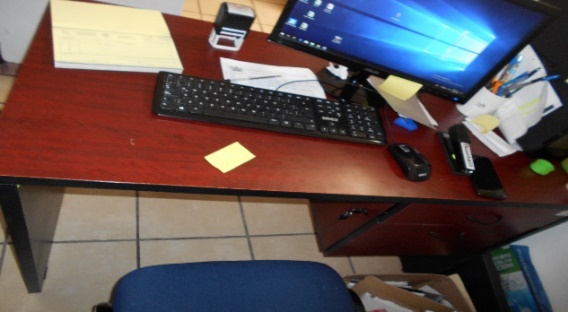 6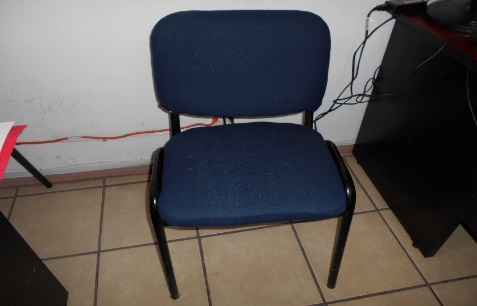 2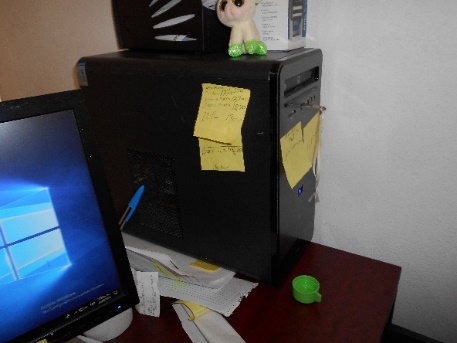 7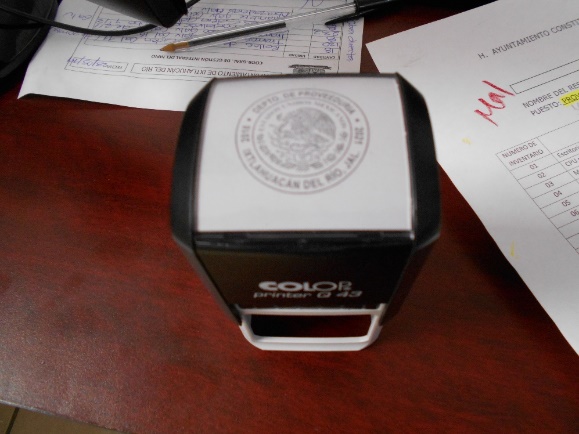 3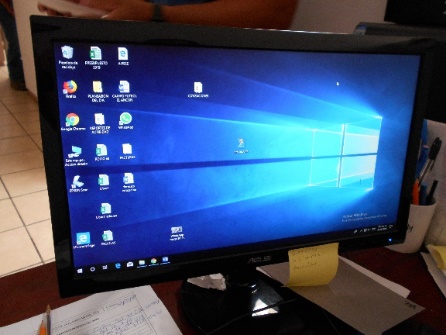 8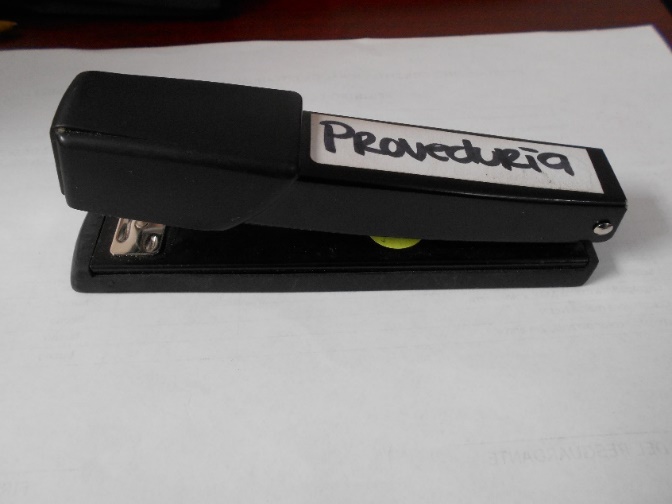 4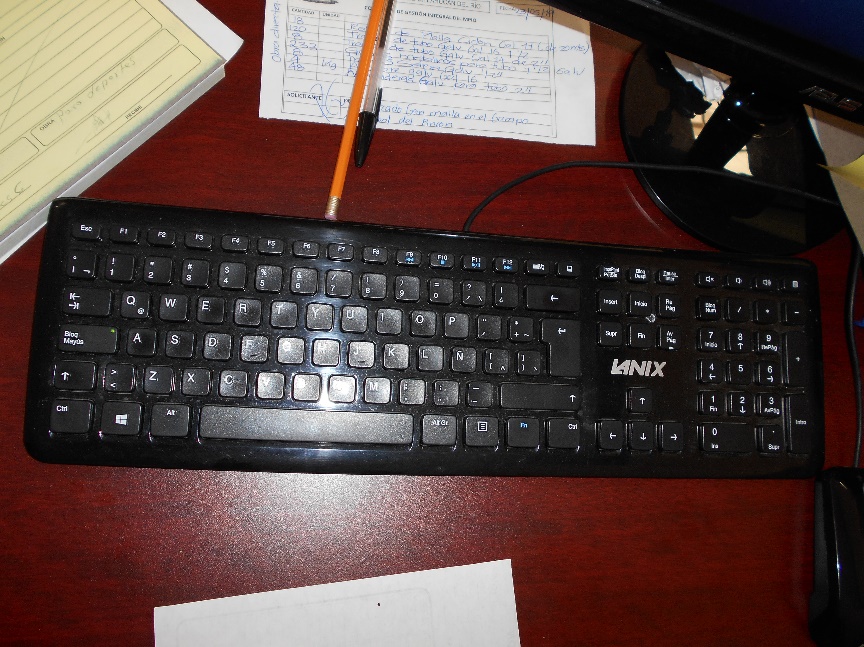 9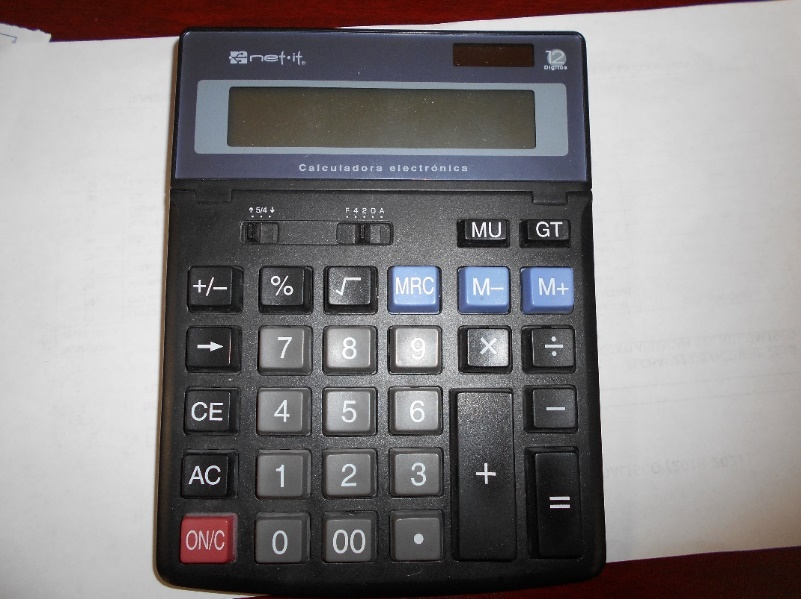 5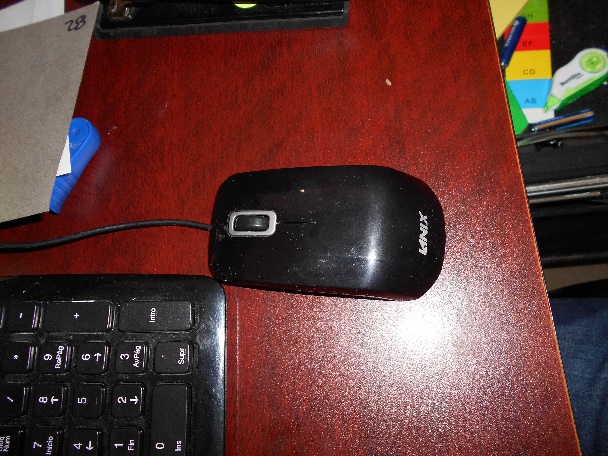 10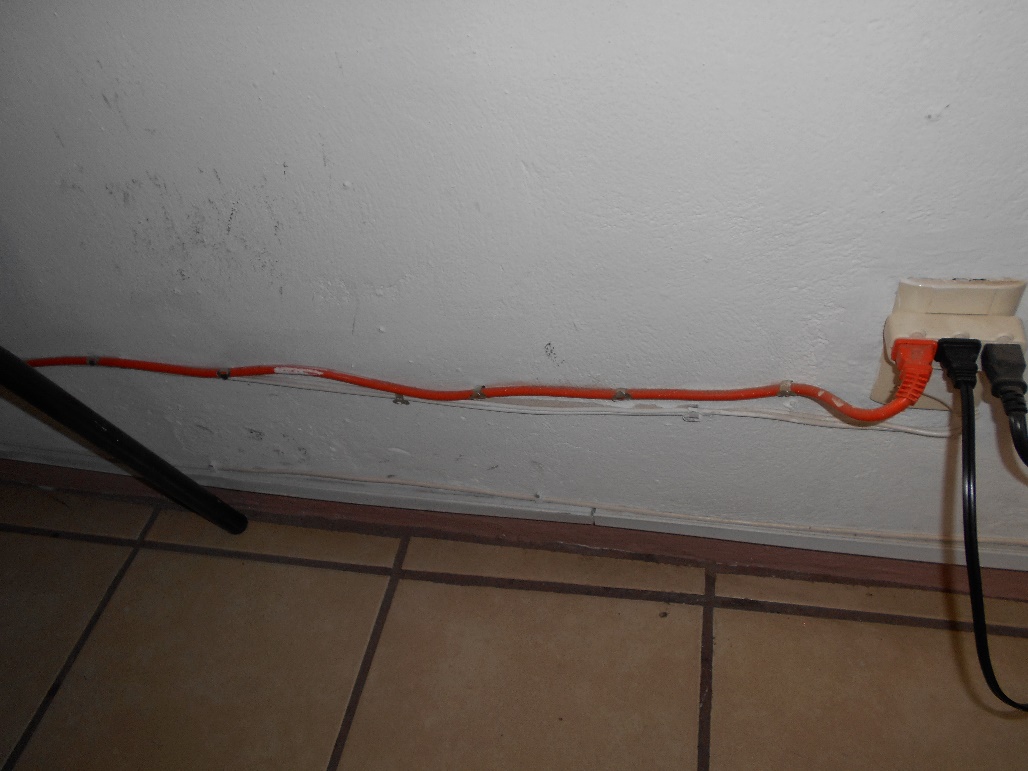 